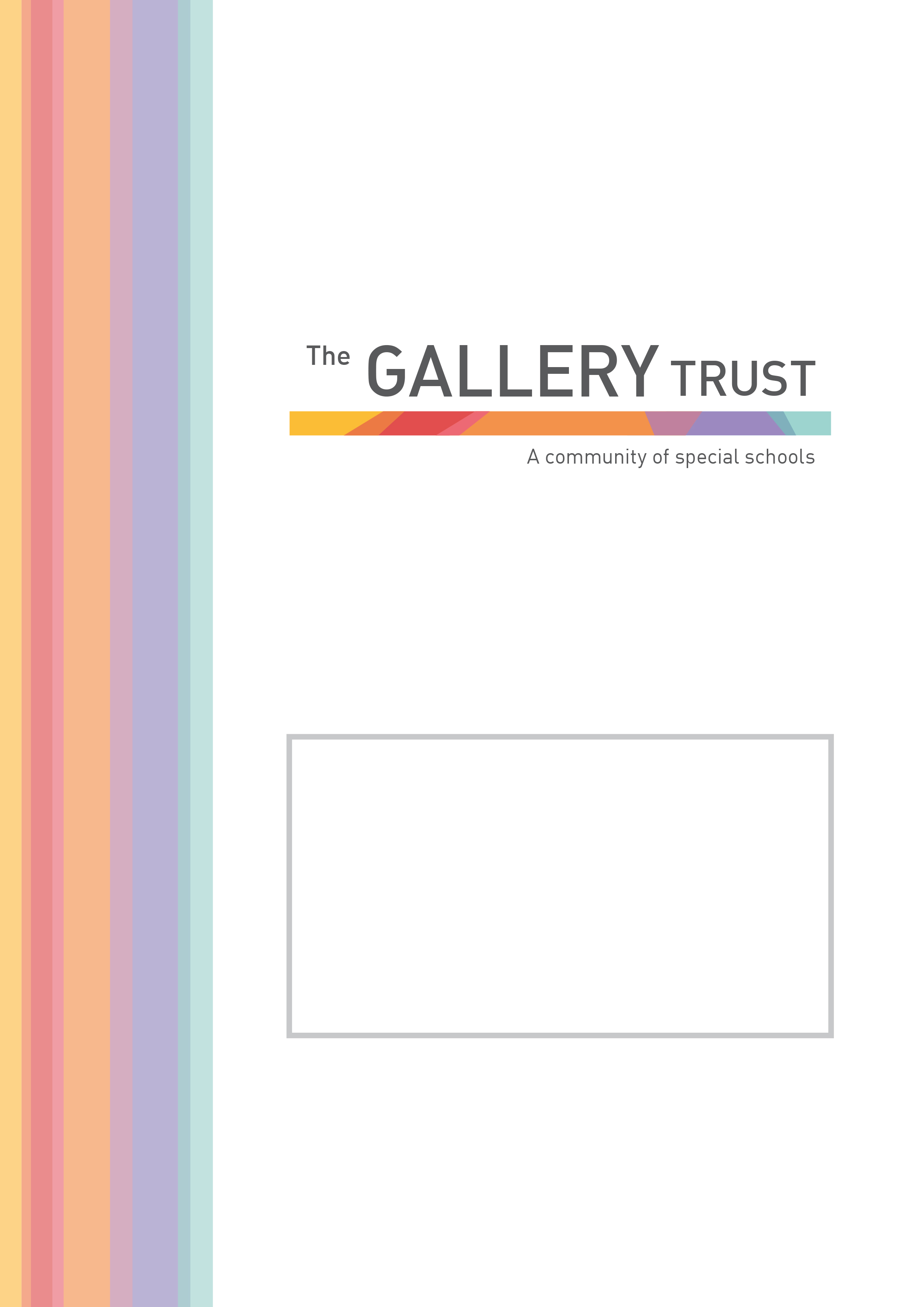 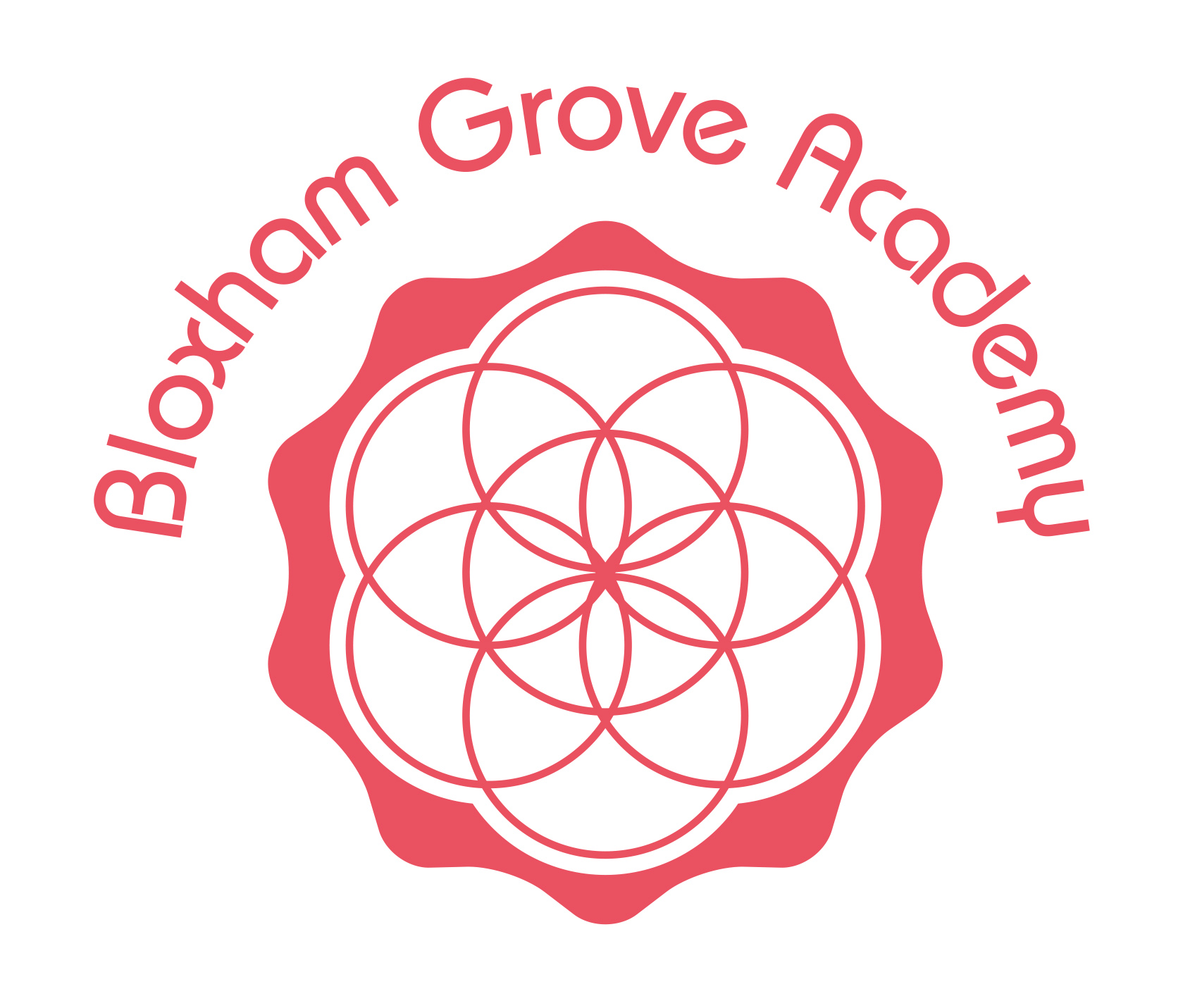 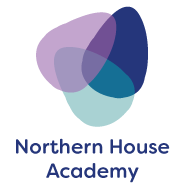 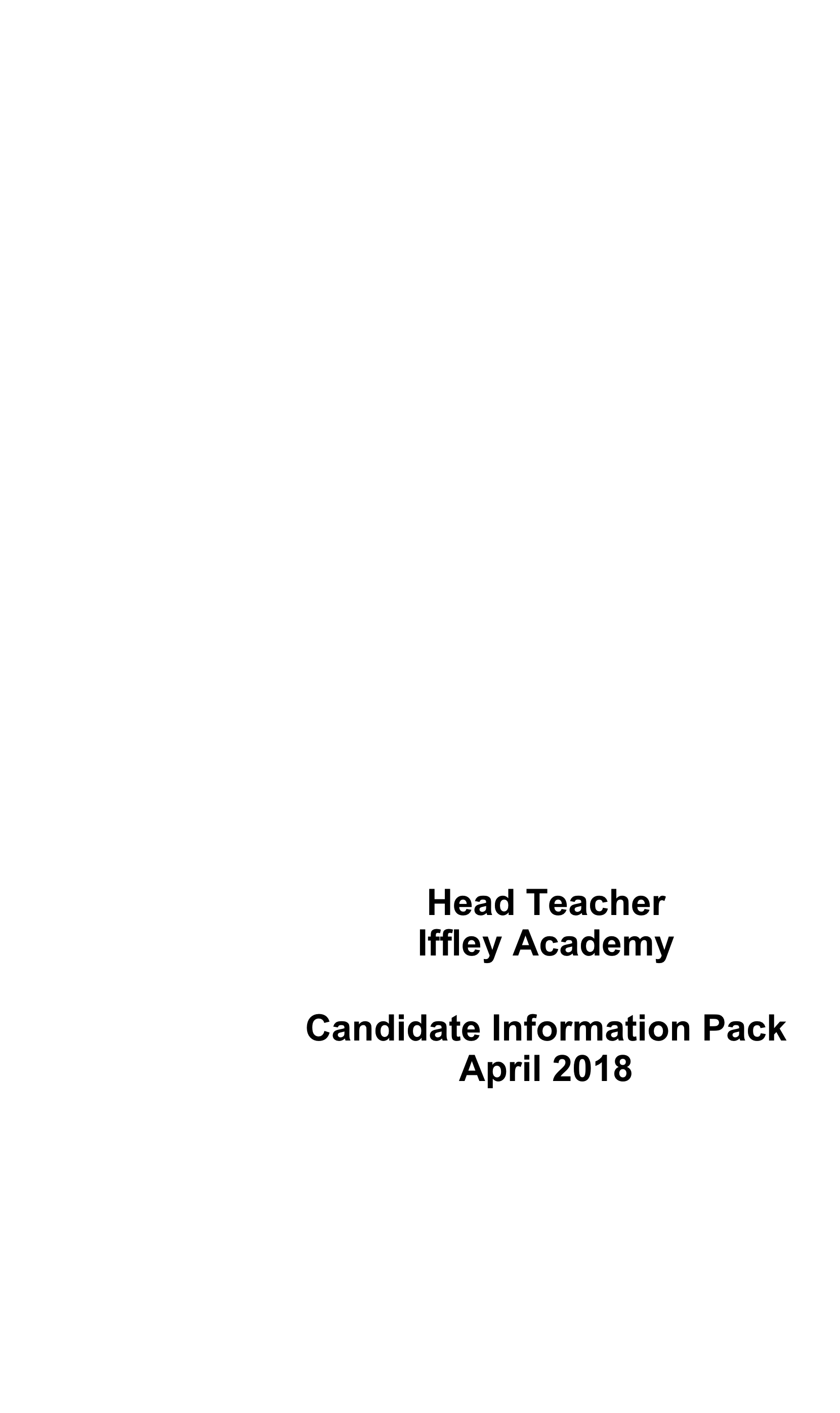 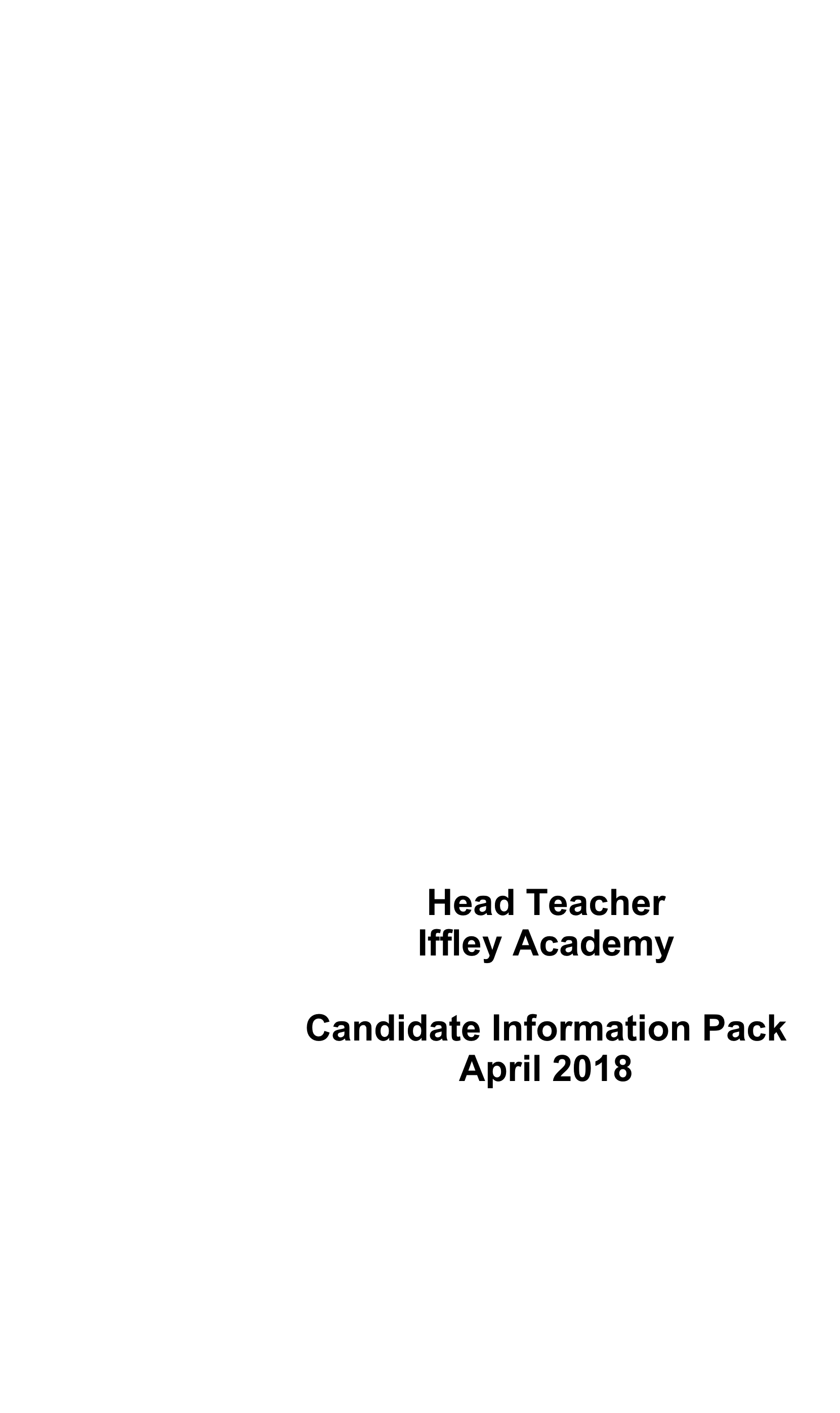 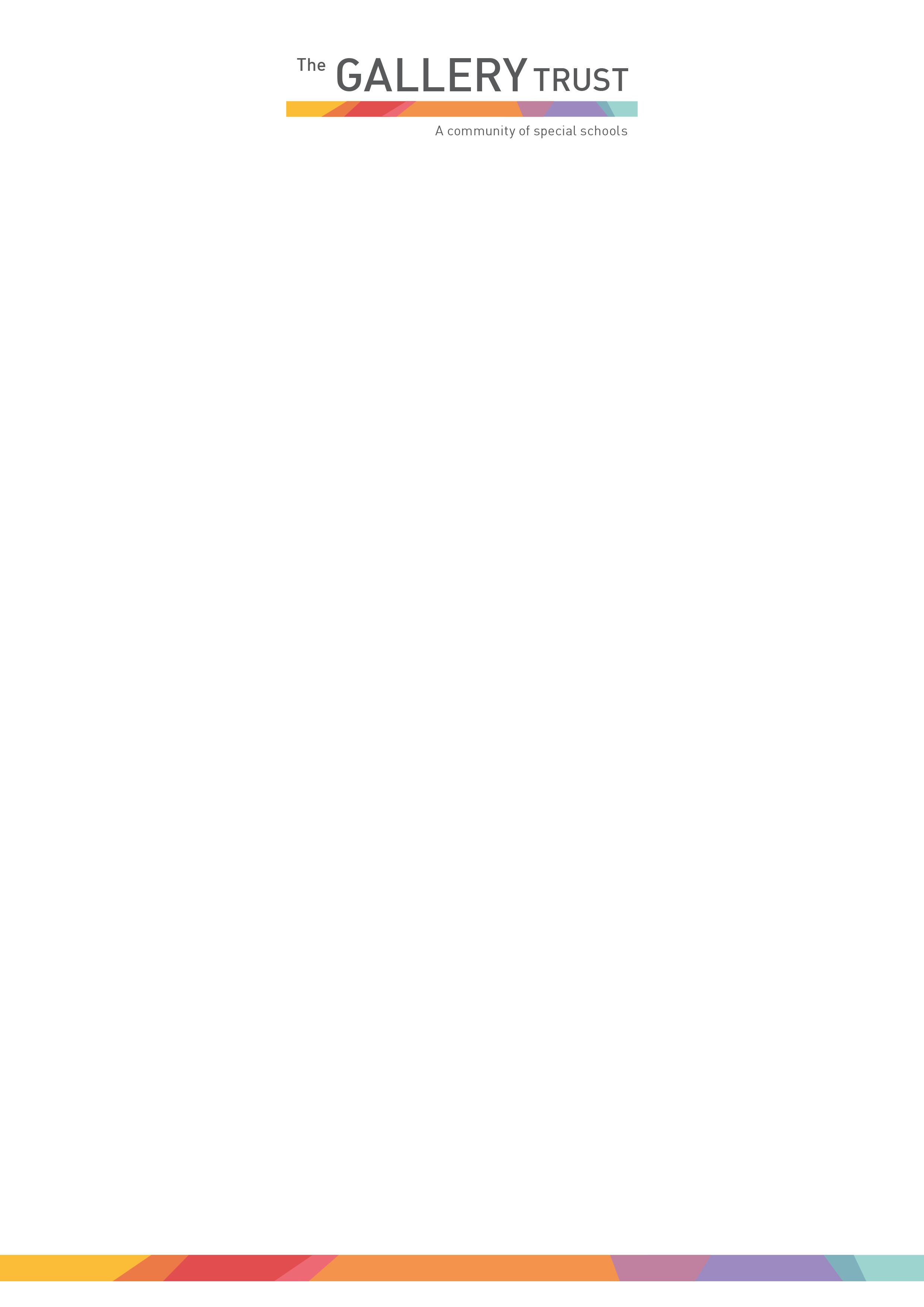 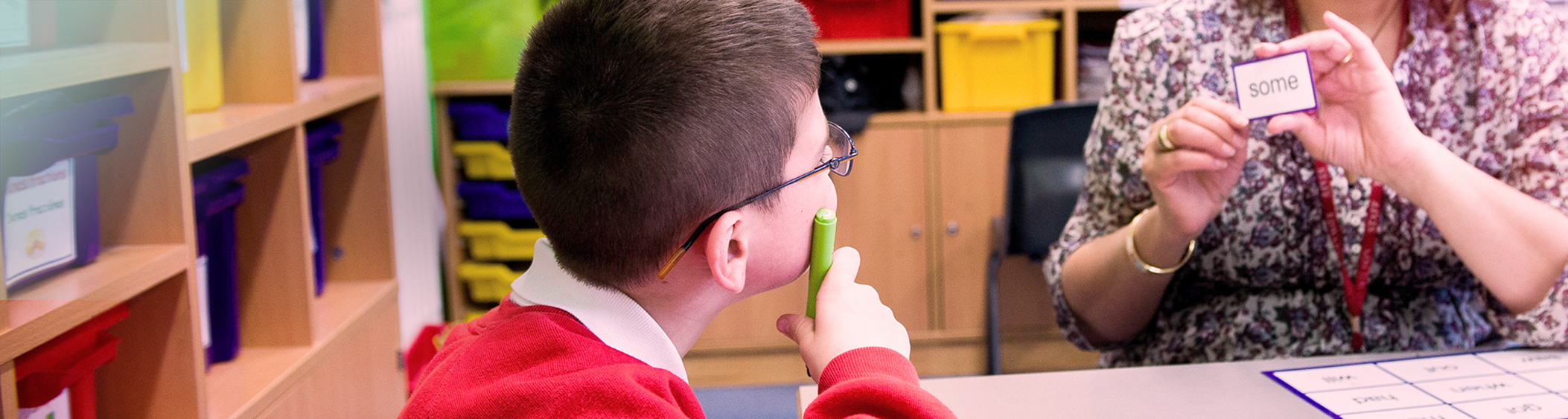 About Bloxham Grove AcademyThe Gallery Trust is opening a new free special school in North Oxfordshire for pupils with complex Special Educational Needs and Disabilities.  Bloxham Grove Academy will offer special education to pupils with Autistic Spectrum Disorder, Social, Emotional and Mental Health Needs and Cognition and Learning Needs.The academy will be located on a self-contained site adjoining The Warriner School, Bloxham and will complement and extend the excellent SEND already provided by the state funded special schools in the area. Bloxham Grove Academy aims to achieve the very best outcomes for all learners ensuring that students with ASD, SEMH, and/or C&L achieve better outcomes than their peers with similar needs, in mainstream schools, alternative provision and independent special schools. We will ensure that we provide the most appropriate education for the special educational needs and disabilities of the students and promote high standards and fulfillment of potential. We have high aspirations for every learner with a curriculum designed to enhance their academic and social development, and to focus on key areas which will have a real impact on their lives. Our core curriculum will provide daily opportunities for individual and group learning in English (Sound Reading System advanced synthetic phonics programme), Mathematics (Thematic approaches linked to problem solving or vocational contexts), and social communication (non-verbal communication, paralinguistic skills, conversational skills, assertive behaviour) with students working towards outcomes from their Education, Health and Care Plans. Our pastoral model focuses on every student having a lead practitioner acting as their mentor throughout their school career and taking responsibility for promoting their emotional wellbeing and development. A range of additional interventions and therapies (e.g. art and music therapy, reflexology and massage, dogs as therapy sessions) supports students to ensure that they are emotionally ready to learn, and that individual barriers to learning are removed. All students will be supported by restorative approaches, a philosophy for making, maintaining and repairing relationships, and fostering a sense of social responsibility and shared accountability. Our whole school approach to relationship building and conflict management creates a caring community and a sense of shared responsibility. We are aspirational for our learners and expect them to: achieve their bestbecome confident individuals living fulfilling lives make a successful transition into adulthood We are aspirational for our families and expect them to: work in partnership with the academy to make informed choices for their children support academy staff in setting aspirational targets for their children 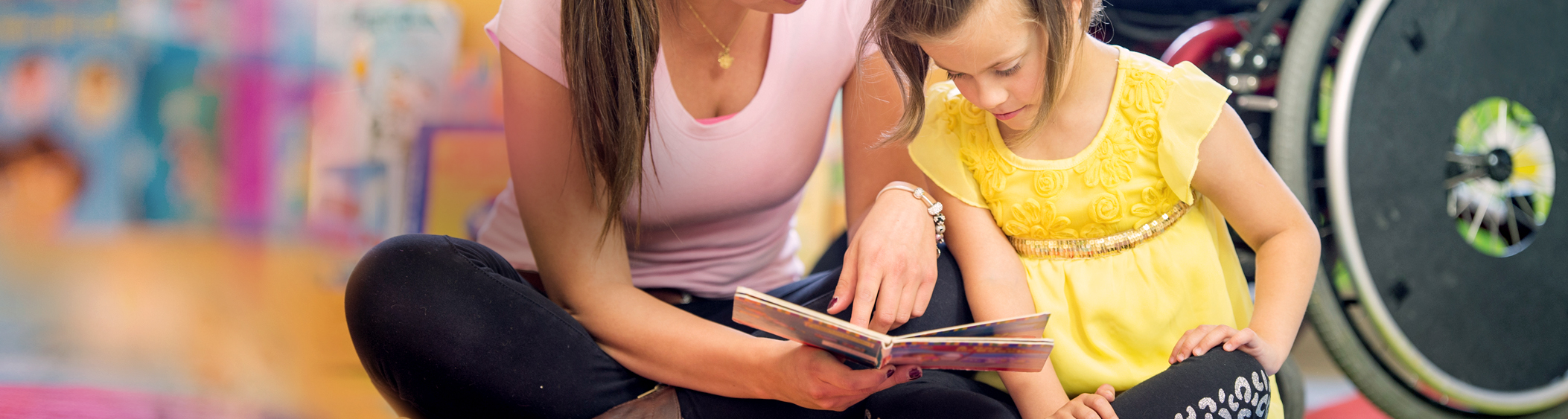 ReportingThe Executive Head Teacher reports to the Director of Schools, who is responsible to the Trustees and the Chief Executive. The Rapid Improvement Boards, particularly the Chairs of Board, will also work closely with the Executive Head Teacher in relation to their responsibilities to act as a ‘critical friend’ to the academies. This relationship with the Chairs and Rapid Improvement Boards will be key to driving the schools forward and further developing local partnerships. The Executive Head Teacher will keep the Director of Schools fully informed on the progress of each school and will submit reports for consideration as appropriate. The Executive Head Teacher will participate in an annual review as part of the agreed appraisal process. OtherCarry out any other reasonable request of the Chief Executive Officer.As Executive Head Teacher, you will be required to meet the general requirements of this post as specified in the School Teachers’ Pay and Conditions Document. In addition, you will be required to fulfil any reasonable expectations from the Chief Executive Officer.The Executive Head Teacher is accountable to the Trustees and Rapid Improvement Board for the standards achieved and the conduct, management and administration of the school, subject to any policies which the DfE may make.This job description is subject to annual review.The Gallery Trust is committed to safeguarding and promoting the welfare ofchildren and young people. Head Teachers must ensure that the highest priority is given to safeguarding children and young people. The successful candidate will be required to undergo an Enhanced Disclosure from the Disclosure and Barring Service (DBS). Any offer of employment with The Gallery Trust is subject to verification of ID and qualifications, satisfactory evidence of the right to work in the UK, satisfactory references, health clearance and NCTL and police clearance (where appropriate).The Executive Head Teacher works for The Gallery Trust based at Northern House Academy.  However, the Trust reserves the right, in exceptional circumstances, to deploy staff to different locations depending on the needs of the overall Trust.Selection CriteriaConsultant Executive Head Teacher Northern House Academy and Bloxham Grove AcademyApplication process To obtain more information and to apply for this post, please email recruitment@thegallerytrust.co.uk or telephone 07572 235294 to request an application form and a job pack.  You can also download an application form and job pack from our website:https://thegallerytrust.co.uk/recruitment/current-vacancies/Please submit your application form by 5pm on Monday 6th July                 to recruitment@thegallerytrust.co,uk.  Please ensure you detail any gaps in employment, and use the selection criteria which is contained in the job pack when you prepare your application, as shortlisting for interview will be based on how closely you demonstrate your ability to fulfil the essential criteria.  We do not accept CVs.  If you are shortlisted, we will take up written references before your interview so please provide permission for this and provide accurate phone and email contact details for your referees. One of your referees must be your current or last employer, and if you are employed in a school, must include your current Head Teacher.If shortlisted for interview this will take place on Monday 13th and Tuesday 14th July at Northern House school (socially distanced).The Gallery Trust is committed to safeguarding and promoting the welfare of all children and expects all staff to share this commitment.  The successful candidate will be subject to an Enhanced DBS check, Occupational Health check and a probationary period of 6 months.  The Gallery Trust is an equal opportunities employer and we welcome applications from a range of ethnic backgrounds to represent diversity in line with our school community. QualificationsEducational and professional qualifications appropriate for the role of Executive Head Teacher. Such qualifications would normally include a degree from a recognised university, professional qualifications (i.e. NPQH and PGCE) and ideally a further postgraduate qualification based on Executive Leadership;Evidence of professional development across career to date;Qualified to work and teach in the UKExperienceDemonstrable substantial success at Headteacher level through significant periods of development;A proven track record of securing excellence in an educational establishment;A proven track record in rapidly raising pupil achievements;Experience of supporting leaders and schools beyond your own school, including tangible contributions to system leadership;Evidence of the ability to develop excellent relationships with staff, members of the local community, parents and pupils aged 5 - 18 years of age;Experience in leading and developing colleagues and effective teams;Recent experience of SENDProfessional qualitiesAn in-depth understanding of school leadership and improvements needed to achieve outstanding pupil progress and personal development;The ability to create and implement effective management systems in which roles, responsibilities and accountabilities are clearly articulated;The skills and personal qualities to coach senior and middle leaders to improve their practice;Passion for education that embraces the belief that every student can learn and succeed;A clear understanding of and commitment to the development of The Gallery Trust values andBelief in equality of opportunities for all students and staff regardless culture, gender, ethnicity, sexual orientation or religious identity;Clarity of vision with the ability to communicate it in a compelling and engaging way;An adaptable leadership style which encourages leadership from others and celebrates success;Determination and resilience;Sensitivity and wisdom in managing relationships with pupils, parents and staff;High level interpersonal and communication skills with the capacity to influence at all levels;High expectations of pupil achievement, conduct and behaviour;A commitment to collaborative working, both within the school and across the Trust;Openness, energy and enthusiasm;Demonstrate a drive towards the National Standards of Excellence for Headteachers;An understanding of the importance of research in developing approaches to learning and curriculum design and the ability to put this into practice;Commitment to equality of opportunities and a willingness to challenge barriers to achievementSafeguardingDeep commitment to safeguarding and promoting the wellbeing and welfare of students